Lindisfarne BulletinThe Invercargill Parish of theMethodist Church of New Zealand.Te Hahi Weteriana o Aotearoa.Lindisfarne Methodist Church, Worship and Community CentrePhone    216-0281.e-mail: office@lindisfarne.org.nz.         Website:  www.lindisfarne.org.nz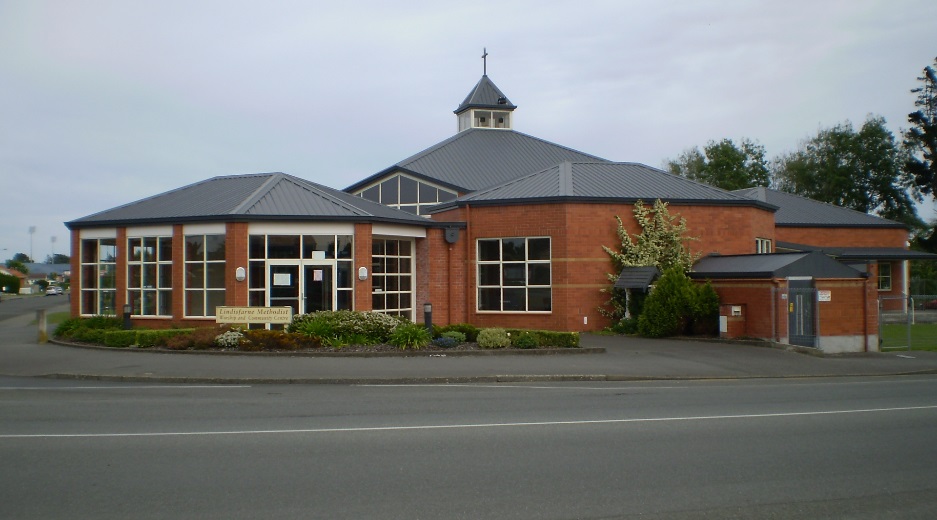 Sunday July 10th 201610.00am: Lindisfarne Service with Reverend Peter Taylor.1.00pm: Tongan Service.1.00pm: Fijian Service.2.00pm: Peacehaven Service with Reverend Peter Taylor.Prayer:Lord, you know the plans you have for us,Plans of peace and not for evil,Plans for us to prosper andNot for calamity,To give us a future and a hope.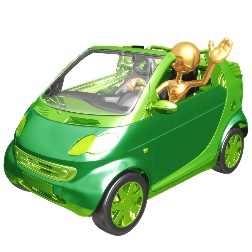 Meals on WheelsDrivers are reminded that It is our turn again from tomorrow, the 11th of July to next Friday the 15th of July.********************************Cheese Rolls This is our major fund-raiser for the year. Please plan to help make cheese rolls on Thursday 11th (evening) and/or Saturday 13th August (morning).But first, we need lots of orders. Order forms are in the foyer today, yellow forms for Thursday orders, white forms for Saturday. We need them back by Wednesday 27th July. Any queries – ask Margaret. Change of Office HoursFor the next two weeks the office will be open from 10.00ish a.m. until about 1.00 p.m. on Monday, Wednesday and Friday.Dates for Your DiarySaturday 30 July – Quiet Day at Riverton. Sign the list in the foyer if you will be attending ($20). Further details are below.Wednesday  27 July – final day for ordering cheese rolls. Thursday 11 and Saturday 13 August – cheese roll making.Sunday 16 October – Hymn-a-long. An evening of hymn-singing and fellowship.Saturday 24 September – David Flack will take us on a guided bus tour of Historic Buildings in Invercargill. ($10).Saturday October 29 –“Last Night at the Proms.”                                Fundraiser for Hospice Southland.  Look at the poster on our notice-board. We would like to make a block booking, so please tell Raewyn Birss if you think you would be interested. We will start to book seats later.Saturday 5 November – Garage Sale.Quiet Day 2016Will be at Riverton Union Church on Saturday 30th July from 10.00am.Refreshments will be provided -$20 per person.If you hope to come, please put your name on the clipboard in the foyer.Study GroupsTwo groups will be looking at Bible tales during August:Monday nights (1st, 15th, 22nd and 29th August) will start at 7.30pm.Tuesday afternoons (9th, 16th, 23rd and 30th August) will start at 2.00pm.           Speak to Nicol if you wish to join the Monday group and put your name on the clip board in the foyer if you wish to join the Tuesday group.___________________________________________________________________Tony and Carolyn Weston are away in Wellington for a few weeks helping Darren and Petra look after Emilene, their new grandchild. Life is not easy at present for this young family and we pray for them at this time. ROSTER FOR SUNDAY DUTIESCENTRE DUTIESSOME INVERCARGILL PARISH KEY PERSONNELEverything can change in the blink of an eye.But don't worry, God never blinks.Lindisfarne CalendarLindisfarne CalendarLindisfarne CalendarSunday 10th July10.00am1.00pm1.00pm2.00pm2.00pmLindisfarne Service with Reverend Peter Taylor.  Tongan Service.Fijian Service.Peacehaven Service with Reverend Peter Taylor.Private Booking.Tuesday 12th7.00pmCake DecoratorsWednesday 13th7.00pmNorth Invercargill Bowls. Thursday 14th11.00am1.30pm7.00pmCargill Home Service with Reverend Peter Taylor.Sit and Be Fit.Blues Bowls.Saturday 16th 11.00am2.00pmMemorial Service.Private Booking.Sunday 17th July10.00am1.00pmLindisfarne Service with Neil Salter.Tongan Service.Sunday10th July17th July24th July31st JulyDOOR ANDWELCOMEBeth and Murray GibbsIta and Runi SafoleJudith Stevens Christine FrameGlenys and Ian FindlayVAN DRIVEREddie BremerDaphne SalterBryon KingMurray GibbsFLOWERS Beatrice CroftIta SafoleNicol Macfarlane Betty SnellMORNING TEAJudith Stevens Fay BrownNoeline and Findlay CollieGlenys and Ian FindlayBeth Gibbs Betty SnellNOTICESMuriel McCullochEddie BremerBetty SnellMuriel McCullochCRECHE                                  School HolidaysSchool HolidaysSchool HolidaysSharon TaylorKIDS KLUBSchool HolidaysSchool HolidaysSchool HolidaysTBAWEEK OFLAWNSSECURITY11th July - 17th July Runi SafoleRon Taylor18th July - 24th JulyBryon KingBryon King25th July - 31st JulyMurray GibbsMurray Gibbs1st August - 7th AugustChris McDonaldMargaret BrassMinister               Reverend Peter Taylor     216-0281  Minister               Reverend Peter Taylor     216-0281  Minister               Reverend Peter Taylor     216-0281  Minister               Reverend Peter Taylor     216-0281  Minister               Reverend Peter Taylor     216-0281  Minister               Reverend Peter Taylor     216-0281                                              Parish Secretary       Carolyn Weston                                             Parish Secretary       Carolyn Weston                                             Parish Secretary       Carolyn Weston                                             Parish Secretary       Carolyn Weston                                             Parish Secretary       Carolyn Weston                                             Parish Secretary       Carolyn Weston Parish Stewards  Betty Snell   Eddie Bremer   Muriel McCulloch    Betty Snell   Eddie Bremer   Muriel McCulloch    Betty Snell   Eddie Bremer   Muriel McCulloch    Betty Snell   Eddie Bremer   Muriel McCulloch    Betty Snell   Eddie Bremer   Muriel McCulloch  Parish Council Chairman    Reverend Peter TaylorParish Council Chairman    Reverend Peter TaylorParish Council Chairman    Reverend Peter TaylorParish Council Chairman    Reverend Peter TaylorParish Council Chairman    Reverend Peter TaylorTreasurer  David Little   Parish Council-Congregational RepresentativesParish Council-Congregational RepresentativesParish Council-Congregational RepresentativesParish Council-Congregational RepresentativesMargaret Brass    Mags Kelly           Margaret Brass    Mags Kelly           Prayer Chain Co-ordinatorsPrayer Chain Co-ordinatorsPrayer Chain Co-ordinatorsJoan and Murray Farley.  Joan and Murray Farley.  Joan and Murray Farley.  Bulletin EditorsBulletin Editors Peter Lankshear       Margaret Brass         Peter Lankshear       Margaret Brass         Peter Lankshear       Margaret Brass         Peter Lankshear       Margaret Brass                                                Affordables Shop Manager     Carolyn   216-9676                                        Affordables Shop Manager     Carolyn   216-9676                                        Affordables Shop Manager     Carolyn   216-9676                                        Affordables Shop Manager     Carolyn   216-9676                                        Affordables Shop Manager     Carolyn   216-9676                                        Affordables Shop Manager     Carolyn   216-9676